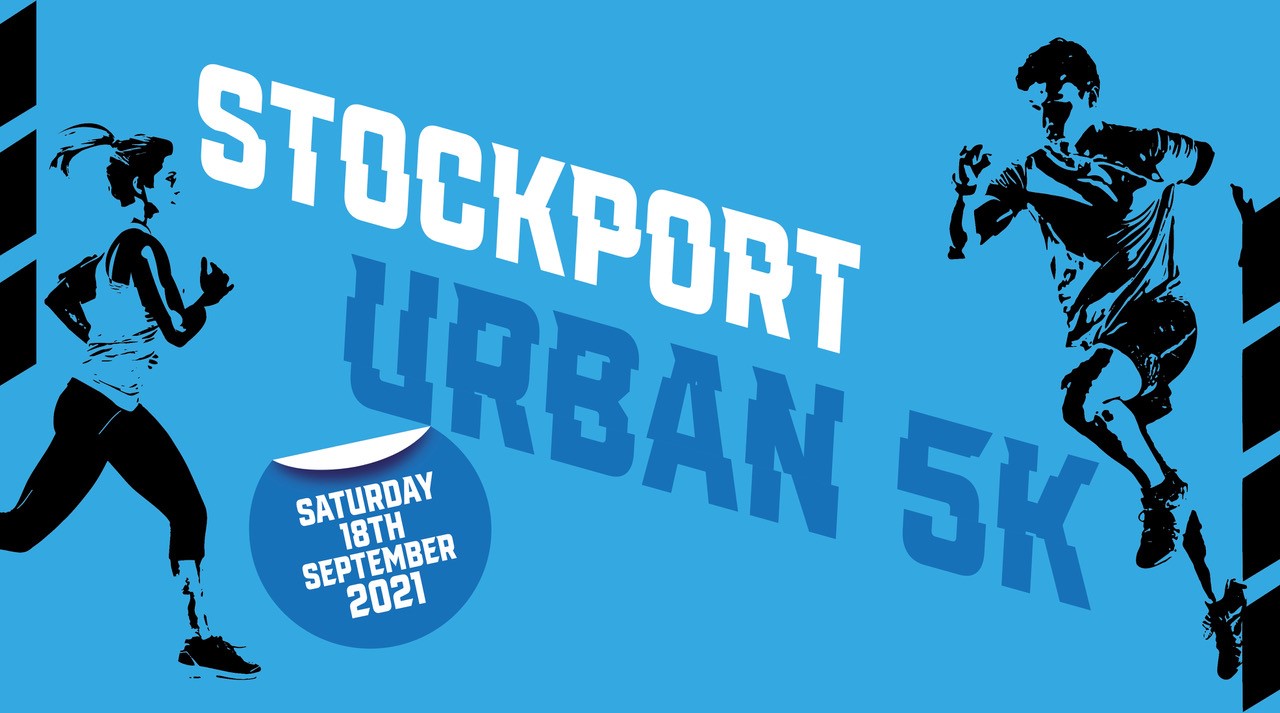 The eagerly anticipated Stockport Urban 5k will launch its inaugural race on Saturday 18th September 2021, 10am. The chip timed 5k course on fully closed roads will start and finish at the bustling Event Village of St Peters Square in Stockport, taking in the historic landmarks of the Old Town before heading out along Fred Perry Way to Vernon and Woodbank Parks. The route is scenic and attractive to beginners and the formidable hill at New Zealand Road will challenge even the most seasoned runner. For those currently in training for the Manchester Marathon or Half Marathon on 10th October, why not integrate the Stockport Urban 5k into your long training run for some added tempo miles? The event is being delivered by Running Bee Foundation, organisers of the Tour of Tameside and I Love Manchester 10k, so expect lots of fun and an exciting atmosphere. All finishers will receive a medal, water and a FREE Day Pass to a Life Leisure facility and a bag drop will be available on the day. Here are some previous events organised by Running Bee Foundation: https://youtu.be/L0Rjqxwlr4AThe Stockport Urban 5k is being organised in memory of two Stockport Council employees who sadly died in 2020 and all profits will be donated to the British Heart Foundation and Beacon Counselling, so your entry fee of £15 really is going towards a good cause. Registration is here: https://www.runningbeefoundation.co.uk/events-calendar/stockport-urban-5k/A wide range of fun, family based cycling-related activities will be on offer at St Peters Square all day so be sure to bring the whole family for some free fun and a fantastic day out. For more information about what’s on offer please visit this link: https://www.totallystockport.co.uk/event/stockport-enduro/